Recall Cases Summary – China (Last Update Date: 31 October 2023)DateProvinceProduct Categories Hazard Image 7-Oct-2023GuangdongLithium E-Bike BatteryElectrical AppliancesFire Hazard, Safety Risk Hazard/7-Oct-2023GuangdongBaby Shark ToyToys and Childcare ProductsInjury Hazard, Safety Risk Hazard/7-Oct-2023GuangdongElectric BicyclesSporting Goods / EquipmentFire Hazard, Safety Risk Hazard, Injury Hazard, Crash Hazard/7-Oct-2023GuangdongElectric BicyclesSporting Goods / EquipmentExplosion Hazard, Fire Hazard/7-Oct-2023GuangdongInduction CookersHome Electrical AppliancesFire Hazard, Safety Risk Hazard/7-Oct-2023GuangdongDisposable Non-Medical MasksProtective EquipmentHealth Risk Hazard/7-Oct-2023GuangdongElectric BicyclesSporting Goods / EquipmentInjury Hazard, Safety Risk Hazard/7-Oct-2023GuangdongN95 Protective Masks and Disposable Protective Masks (Non-Medical)Protective EquipmentHealth Risk Hazard/9-Oct-2023ShanghaiSkipping RopesSporting Goods / EquipmentChemical Hazard, Health Risk Hazard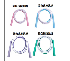 11-Oct-2023JiangsuElectric BicyclesSporting Goods / EquipmentSafety Risk Hazard, Electric Shock Hazard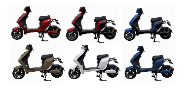 11-Oct-2023JiangsuElectric BicyclesSporting Goods / EquipmentCrash Hazard, Fire Hazard, Injury Hazard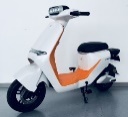 11-Oct-2023JiangsuElectric BicyclesSporting Goods / EquipmentCrash Hazard, Safety Risk Hazard, Injury Hazard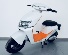 13-Oct-2023ChongqingMen's SneakersFabric / Textile / Garment / Home TextileSkin Irritation Risk, Health Risk Hazard/13-Oct-2023ChongqingLeather ShoesFabric / Textile / Garment / Home TextileFall Hazard, Health Risk Hazard/15-Oct-2023GuangdongInduction CookersHome Electrical AppliancesFire Hazard, Safety Risk Hazard/15-Oct-2023GuangdongInsect KillerHome Electrical AppliancesElectric Shock Hazard, Safety Risk Hazard/15-Oct-2023GuangdongFloor FansHome Electrical AppliancesCut Hazard, Safety Risk Hazard/15-Oct-2023GuangdongElectric KettlesHome Electrical AppliancesElectric Shock Hazard, Safety Risk Hazard/15-Oct-2023GuangdongElectric KettlesHome Electrical AppliancesFire Hazard, Safety Risk Hazard/15-Oct-2023GuangdongElectric KettlesHome Electrical AppliancesElectric Shock Hazard, Fire Hazard, Safety Risk Hazard/16-Oct-2023BeijingSynthetic Brake FluidChemicalsSafety Risk Hazard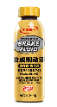 16-Oct-2023BeijingFuel-System CleansersChemicalsFire Hazard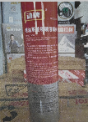 16-Oct-2023BeijingPencil PouchStationeryChemical Hazard, Health Risk Hazard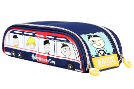 17-Oct-2023HenanBaby Wearable Sleeping BagFabric / Textile / Garment / Home TextileEntanglement Hazard, Safety Risk Hazard/17-Oct-2023HenanChildren’s UnderwearFabric / Textile / Garment / Home TextileChoking Hazard, Suffocation Hazard, Safety Risk Hazard/17-Oct-2023ShandongElectric BicyclesSporting Goods / EquipmentSafety Risk Hazard/17-Oct-2023JilinStudent Uniforms (Summer)Fabric / Textile / Garment / Home TextileEntanglement Hazard, Safety Risk Hazard/17-Oct-2023JiangsuElectric BicyclesSporting Goods / EquipmentInjury Hazard, Crash Hazard, Fire Hazard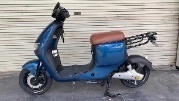 17-Oct-2023JiangsuElectric BicyclesSporting Goods / EquipmentSafety Risk Hazard, Fire Hazard, Electric Shock Hazard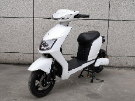 19-Oct-2023JiangsuElectric BicyclesSporting Goods / EquipmentCrash Hazard, Injury Hazard, Safety Risk Hazard, Fire Hazard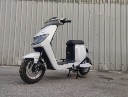 18-Oct-2023JiangsuElectric BicyclesSporting Goods / EquipmentCrash Hazard, Injury Hazard, Safety Risk Hazard, Fire Hazard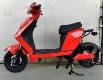 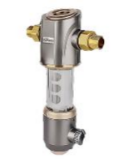 20-Oct-2023BeijingCentral Water Filtration SystemHousehold ItemsHealth Risk Hazard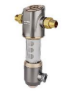 23-Oct-2023HunanStudent Uniform PantsFabric / Textile / Garment / Home TextileSkin Irritation Risk, Health Risk Hazard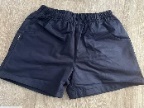 23-Oct-2023HenanInfant OnesiesFabric / Textile / Garment / Home TextileSkin Irritation Risk, Health Risk Hazard/23-Oct-2023SichuanBedsheet SetFabric / Textile / Garment / Home TextileBurn Hazard, Microbiological Hazard/23-Oct-2023SichuanBedsheet SetFabric / Textile / Garment / Home TextileHealth Risk Hazard, Risk of Allergy/23-Oct-2023SichuanKnitted Sports Pants and Children's Sports PantsFabric / Textile / Garment / Home TextileEntanglement Hazard, Fall Hazard/23-Oct-2023SichuanBoys' SuitsFabric / Textile / Garment / Home TextileEntanglement Hazard, Suffocation Hazard, Fall Hazard/23-Oct-2023SichuanChildren's ClothingFabric / Textile / Garment / Home TextileEntanglement Hazard, Fall Hazard/23-Oct-2023SichuanJeansFabric / Textile / Garment / Home TextileEntanglement Hazard, Fall Hazard, Burn Hazard, Microbiological Hazard, Risk of Allergy, Health Risk Hazard/23-Oct-2023SichuanJeansFabric / Textile / Garment / Home TextileEntanglement Hazard, Fall Hazard/27-Oct-2023HunanBox FansHome Electrical AppliancesElectric Shock Hazard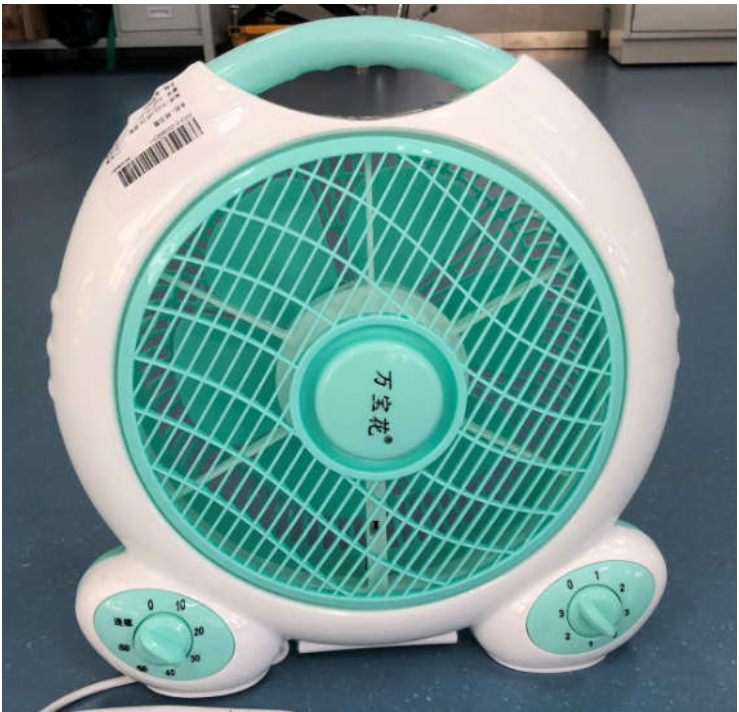 31-Oct-2023HunanHousehold Charging StationElectrical AppliancesElectric Shock Hazard, Fire Hazard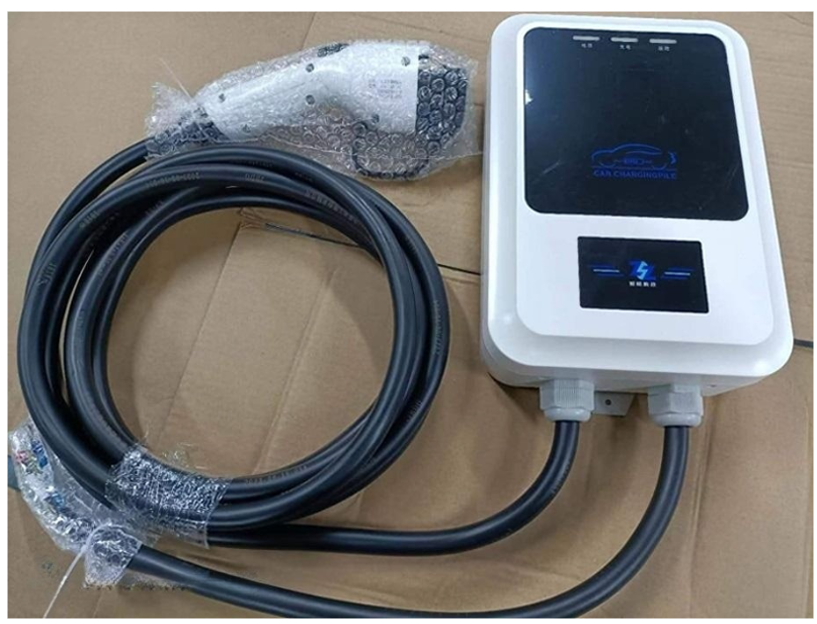 31-Oct-2023HunanHousehold Charging StationElectrical AppliancesElectric Shock Hazard, Fire Hazard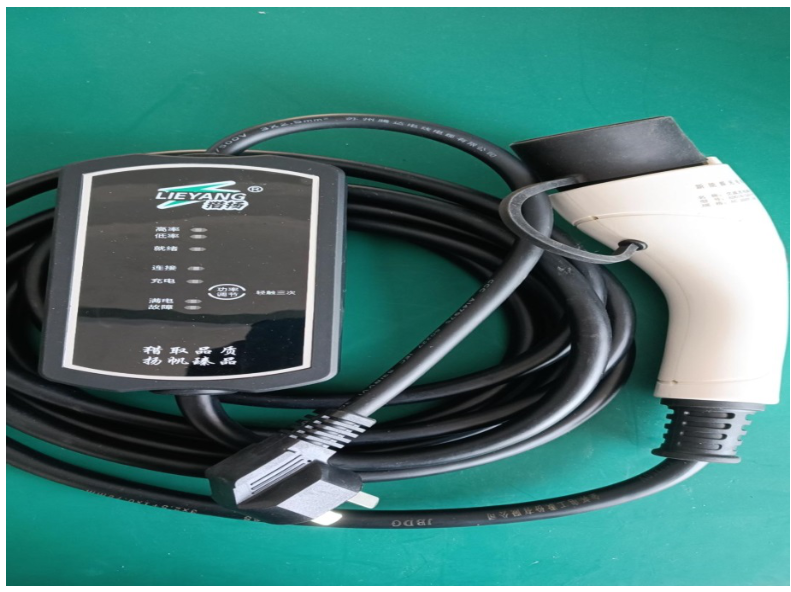 31-Oct-2023HunanHousehold Charging StationElectrical AppliancesElectric Shock Hazard, Fire Hazard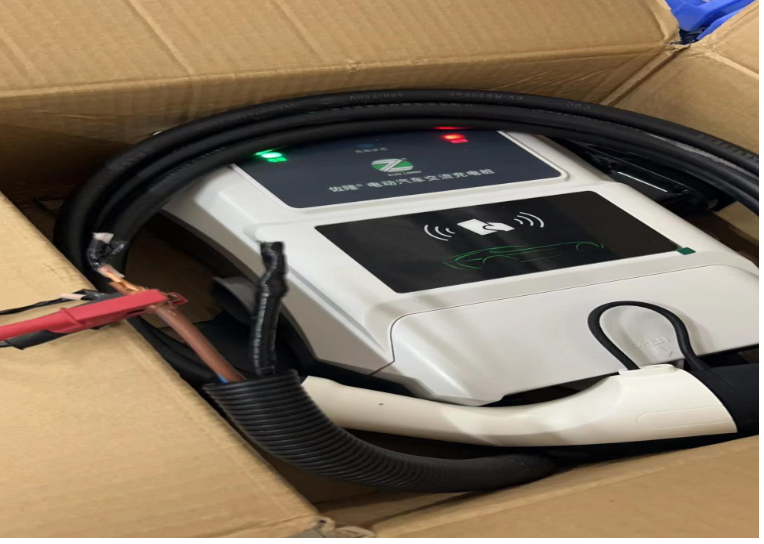 31-Oct-2023HunanHousehold Charging StationElectrical AppliancesElectric Shock Hazard, Fire Hazard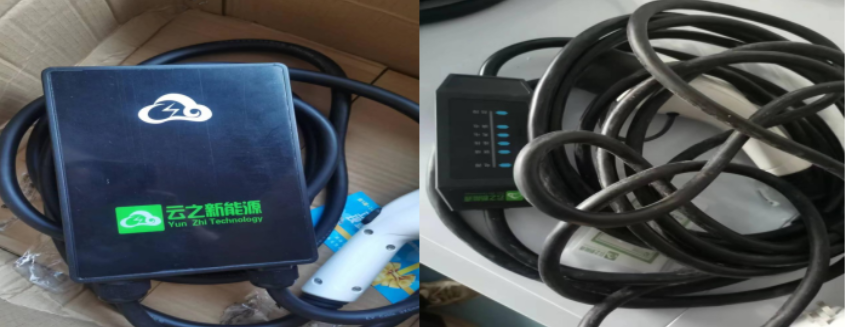 31-Oct-2023HunanHousehold Charging StationElectrical AppliancesElectric Shock Hazard, Fire Hazard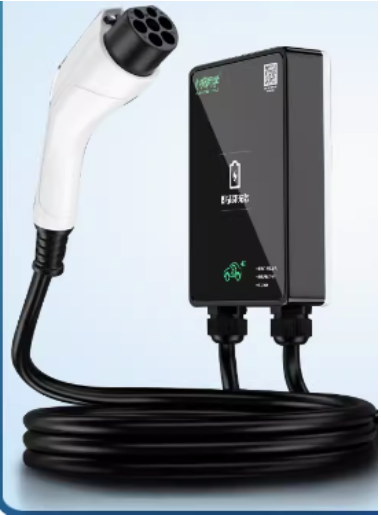 31-Oct-2023HunanHousehold Charging StationElectrical AppliancesElectric Shock Hazard, Fire Hazard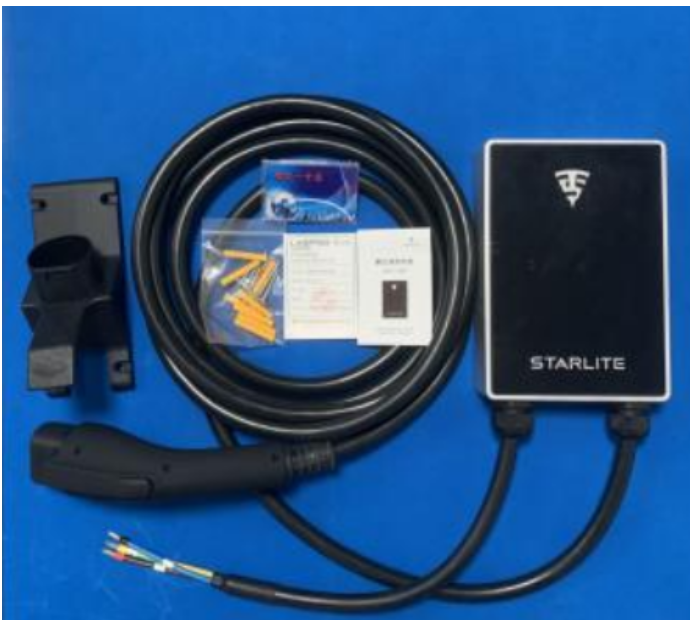 31-Oct-2023HunanHousehold Charging StationElectrical AppliancesElectric Shock Hazard, Fire Hazard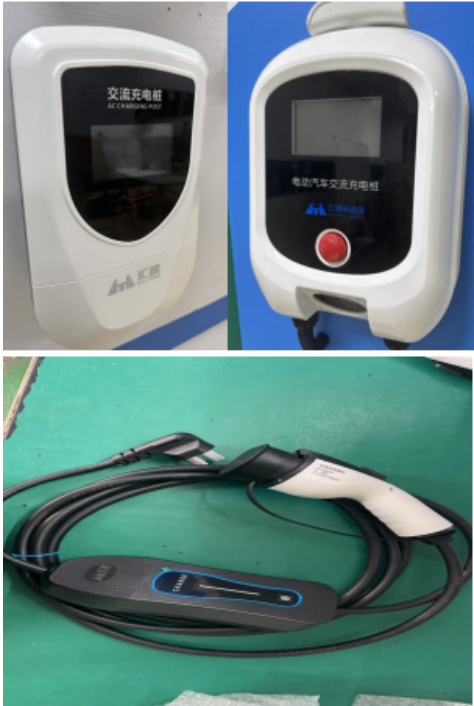 31-Oct-2023HunanHousehold Charging StationElectrical AppliancesElectric Shock Hazard, Fire Hazard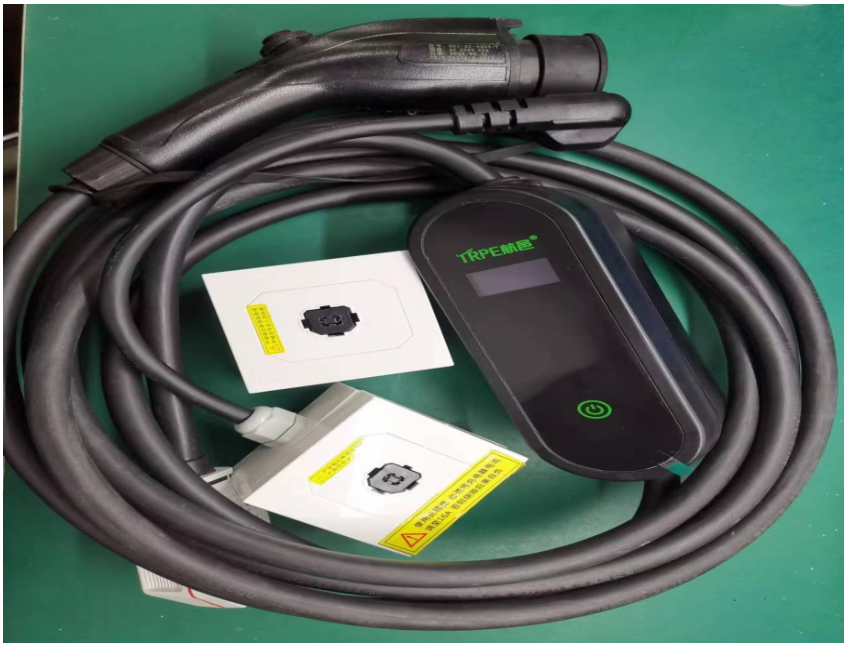 31-Oct-2023HunanHousehold Charging StationElectrical AppliancesElectric Shock Hazard, Fire Hazard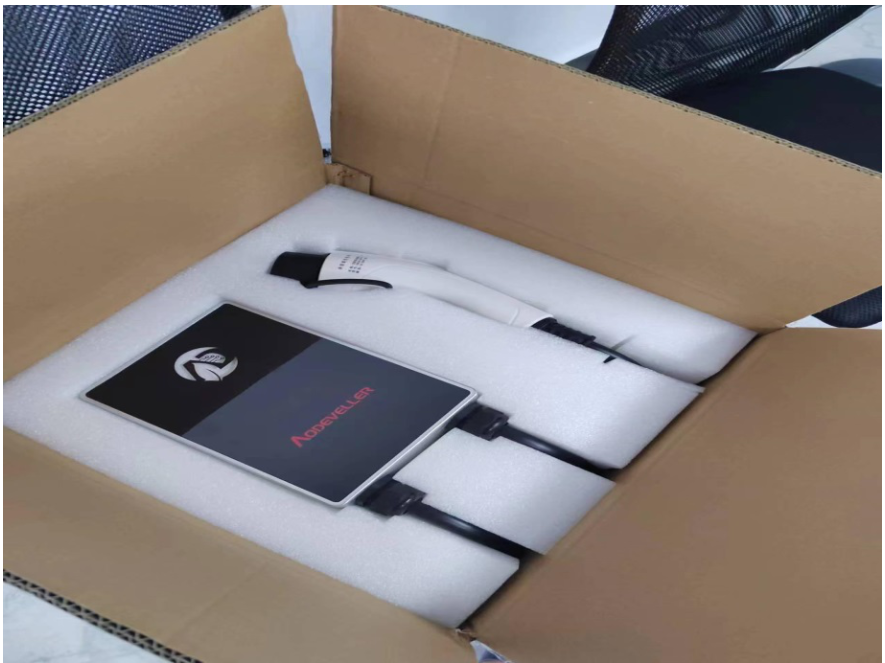 31-Oct-2023HunanHousehold Charging StationElectrical AppliancesElectric Shock Hazard, Fire Hazard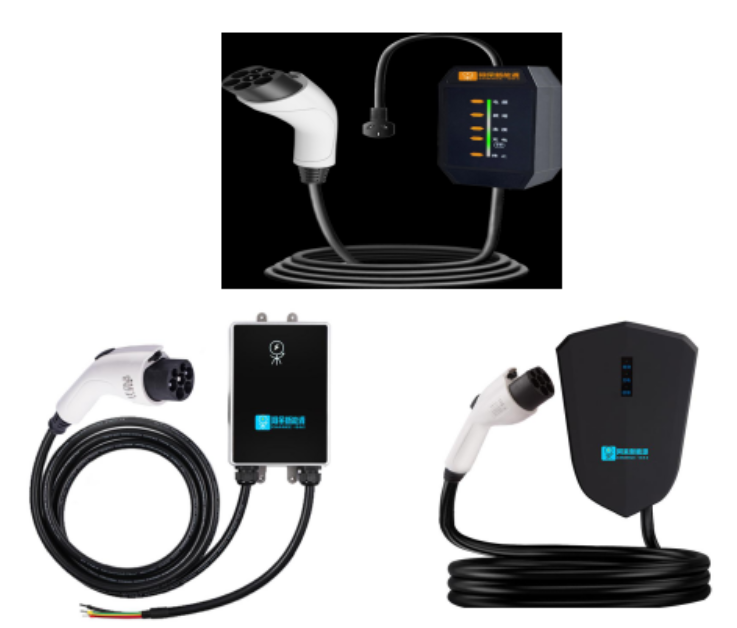 